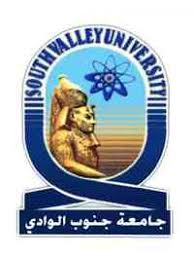 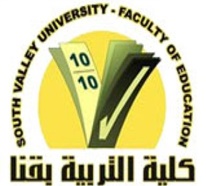 ــــــــــــــــــــــــــــــــــــــــــــــــــــــــــــــــــــــــــــــــــــــــــــــــــــــــــــــــــــــــــــــــــــــــــــــــــــــــــــــــــStudent InformationYear : …………………………………………Major: ……………………..……………..…...Course Title: ……………………………….…ContentsFirst: IntroductionThe introduction is written in one page: it is completely related to the research topic, its objectives and various elements. It represents a comprehensive summary and description of the research topic.Second: The research paper contentThe research content is written in 4 to 10 pages. It is the main part of the research that contains elements and axes of the information gathered, and includes survey points or answers to questions that were considered ..  You can use graphs or tables accompanied with explanation and suitable commentary. Third: ConclusionAspects of implementations of the research or final conclusions that are related to the research topic. Conclusions are a set of inferential reporting sentences.Fourth: ReferencesReferences that you have used to prepare your research paper, for example, The student textbook, The Egyptian Knowledge Bank, contents of the lectures on the e-learning platform, websites, etc.) and are cited as follows:The Research Paper TitlePage/sPartone pageintroductionFirst4 to 10 pagescontentSecondone pageconclusionThirdNo more than 5 referencesreferences FourthAuthor/s (year). Book title. Place of Publication. Publisher.Lecturer (date of presentation). Title of the lecture. Local link of the lecture.